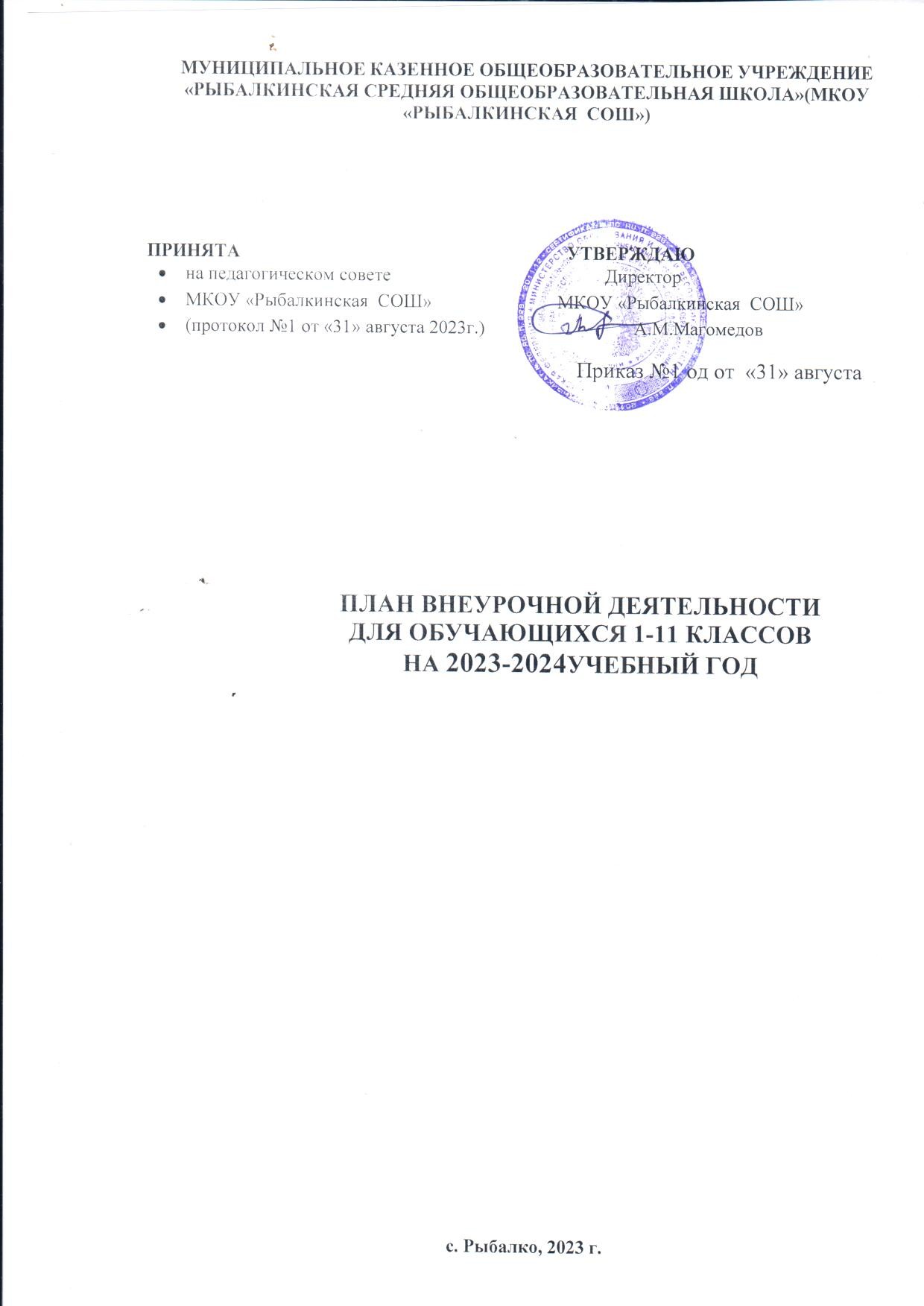 МУНИЦИПАЛЬНОЕ КАЗЕННОЕ ОБЩЕОБРАЗОВАТЕЛЬНОЕ УЧРЕЖДЕНИЕ«РЫБАЛКИНСКАЯ СРЕДНЯЯ ОБЩЕОБРАЗОВАТЕЛЬНАЯ ШКОЛА» (МКОУ «РЫБАЛКИНСКАЯ  СОШ»)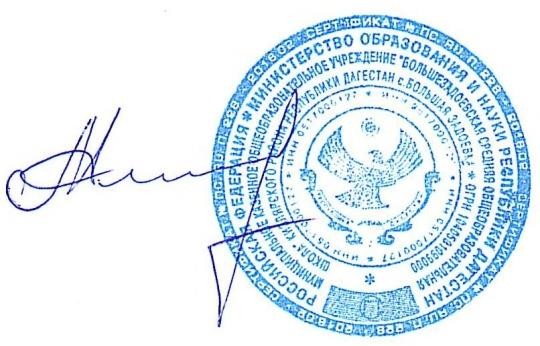 ПРИНЯТА                                                                                                 УТВЕРЖДАЮна педагогическом совете                                                                               ДиректорМКОУ «Рыбалкинская  СОШ»                                     МКОУ «Рыбалкинская  СОШ»          (протокол №1 от «31» августа 2023г.)                                                А.М.Магомедов                                                                     Приказ №1 од от  «31» августаПЛАН ВНЕУРОЧНОЙ ДЕЯТЕЛЬНОСТИ ДЛЯ ОБУЧАЮЩИХСЯ 1-11 КЛАССОВ НА 2023-2024УЧЕБНЫЙ ГОДс. Рыбалко, 2023 г.Пояснительная запискаПлан внеурочной деятельности ФГОС НОО, ООО и СООМКОУ «Рыбалкинская СОШ» обеспечивает введение в действие и реализацию требований Федерального государственного образовательного стандарта и определяет общий и максимальный объем нагрузки обучающихся в рамках внеурочной деятельности, состав и структуру направлений и форм внеурочной деятельности по классам.В соответствии с Федеральным законом от 29 декабря 2012 г. № 273-ФЗ "Об образовании в Российской Федерации"1, организации, осуществляющие образовательную деятельность по имеющим государственную аккредитацию образовательным программам начального общего, основного общего, среднего общего образования (далее – общеобразовательные организации), разрабатывают образовательные программы в соответствии с федеральнымигосударственными образовательными стандартами (далее – ФГОС) и соответствующими федеральными основными общеобразовательными программами (далее – ФООП).План внеурочной деятельности разработан с учетом требований следующих нормативных документов:Федеральный Закон от 29 декабря 2012 г. № 273-ФЗ "Об образовании в Российской Федерации" (далее – Закон);Федеральный государственный образовательный стандарт начального общего образования, утвержденный приказом Министерства образования и науки Российской Федерации от 6 октября 2009 г. № 373 (далее – ФГОС НОО- 2009); Федеральный государственный образовательный стандарт начального общего образования, утвержденный приказом Министерства просвещения Российской Федерации от 31 мая 2021 г. № 286 (далее – ФГОС НОО-2021);Федеральный государственный образовательный стандарт основного общего образования, утвержденный приказом Министерства образования и1 Федеральный закон от 29 декабря 2012 г. № 273-ФЗ «Об образовании в РоссийскойФедерации» статья 12 пункт 6.1. науки Российской Федерации от 17 декабря 2010 г. № 1897 (далее – ФГОС ООО-2010);Федеральный государственный образовательный стандарт основного общего образования, утвержденный приказом Министерства просвещения Российской Федерации от 31 мая 2021 г.№ 287 (далее – ФГОС ООО-2021);Федеральный государственный образовательный стандарт среднего общего образования, утвержденный приказом Минобрнауки России от 17 мая 2012 г. № 413 (далее – ФГОС СОО- 2012) (для 11(12) классов общеобразовательных организаций);Федеральный государственный образовательный стандарт среднего общего образования, утвержденный приказом Министерства образования и науки Российской Федерации от 17 мая 2012 г. № 413 (далее – ФГОС СОО-2022) (для 10 классов общеобразовательных организаций);Федеральная образовательная программа начального общего образования, утвержденная приказом Минпросвещения России от 18 мая 2023 г. № 372 (далее ФОП НОО);Федеральная образовательная программа основного общего образования, утвержденная приказом Минпросвещения России от 18 мая 2023 г. № 370 (далее ФОП ООО);Федеральная образовательная программа среднего общего образования, утвержденная приказом Минпросвещения России от 18 мая 2023 г. № 371 (далее ФОП СОО);Постановление главного государственного санитарного врача РФ от 28 сентября 2020 г. № 28 "Об утверждении санитарных правил СП 2.4.3648-20 "Санитарно-эпидемиологические требования к организациям воспитания и обучения, отдыха и оздоровления детей и молодежи" (далее – СП 2.4.3648-20);Постановление главного государственного санитарного врача РФ от 28 января 2021 г. № 2 Об утверждении санитарных правил и норм СанПиН 1.2.3685- 21 "Гигиенические нормативы и требования к обеспечению безопасности и (или) безвредности для человека факторов среды обитания" (далее – СанПиН 1.2.3685- 21);Направления внеурочной деятельностиПлан внеурочной деятельности является частью образовательной программы МКОУ«Рыбалкинская СОШ» .Под внеурочной деятельностью в рамках реализации ФГОС НОО, ООО и СОО следует понимать образовательную деятельность, осуществляемую в формах, отличных от классно-урочной, и направленную на достижение планируемых результатов освоения основной образовательной программы начального, основного общего и среднего общего образования.1.3 Цель внеурочной деятельности:Создание условий для достижения учащимися необходимого для жизни в обществе социального опыта и формирования принимаемой обществом	системы ценностей, создание условий для многогранного развития и социализации каждого учащегося в свободное от учёбы время;Создание воспитывающей среды, обеспечивающей активизацию социальных, интеллектуальных интересов учащихся в свободное время, развитие здоровой, творчески растущей личности, с сформированной гражданской ответственностью и правовым самосознанием, подготовленной к жизнедеятельности в новых условиях, способной на социально значимую практическую деятельность, реализацию добровольческих инициатив.1.4. Задачи внеурочной деятельностиСоздать условия для полного удовлетворения потребностей и интересов обучающихся, укрепления их здоровья.Формировать	коммуникативную, этическую,	социальную компетентность школьников.Формировать у детей социокультурную идентичность.Развивать личностные качества на основе общечеловеческих нравственных ценностей.Модель организации внеурочной деятельностиМодель организации внеурочной деятельности МКОУ«Рыбалкинская СОШ» –оптимизационная, в ее реализации принимают участие все педагогические работники организации (учителя, педагог-психолог, библиотекарь и др.). Координирующую роль выполняет классный руководитель. Преимущества оптимизационной модели состоят всоздании единого образовательного и методического пространства в ОО, в содержательном и организационном единстве всех его структурных подразделений.С целью обеспечения преемственности содержания образовательных программ начального общего и основного общего образования целесообразно при формировании плана внеурочнойдеятельности образовательной организации предусмотреть часть, рекомендуемую для всех обучающихся:1 час в	неделю – на информационно-просветительские занятия патриотической, нравственной и экологической направленности "Разговоры о важном" (понедельник, первый урок);1 час в неделю – на занятия,	направленные	на	удовлетворение профориентационных интересов и потребностей обучающихся (в том числе основыпредпринимательства) в рамках курса внеурочной деятельности "Россия – мои горизонты". 1 час в неделю (2-4 класса) – на занятия, направленные на удовлетворение интересов и потребностей обучающихся в творческом и физическом развитии - «Шахматы».Механизм конструирования оптимизационной модели:Координирующую роль выполняет, классный руководитель, который в соответствии со своими функциями и задачами:взаимодействует с педагогическими работниками, а также учебно-вспомогательным персоналом общеобразовательного учреждения;организует в классе образовательный процесс, оптимальный для развития положительного потенциала личности обучающихся в рамках деятельности общешкольного коллектива;организует систему отношений через разнообразные формы воспитывающей деятельности коллектива класса, в том числе, через органы самоуправления; - организует социально значимую, творческую деятельность обучающихся; - ведёт учёт посещаемости занятий внеурочной деятельности.Эффективное	конструирование	оптимизационной	модели	внеурочной деятельности опирается на следующие основные принципы организации внеурочной деятельности:Принцип учета потребностей, обучающихся и их родителей. Для этого необходимо выявление запросов родителей и обучающихся, соотнесение запроса с кадровым и материально-техническим ресурсом учреждения, особенностями основной образовательной программы учреждения.Принцип гуманистической направленности. При организации внеурочной деятельности в максимальной степени учитываются интересы и потребности детей, поддерживаются процессы становления и проявления индивидуальности и субъектности школьников, создаются условия для формирования умений и навыков самопознания обучающихся, самоопределения, самореализации, самоутверждения.Принцип разнообразия направлений внеурочной деятельности, предполагающий реализацию максимального количества направлений и видов внеурочной деятельности, предоставляющих для детей реальные возможности свободного выбора, осуществления проб своих сил и способностей в различных видах деятельности, поиска собственной ниши для удовлетворения потребностей, желаний, интересов,Принцип оптимального использования учебного и каникулярного периодов учебного года при организации внеурочной деятельности.Принцип учета возможностей учебно-методического комплекта, используемого в образовательном процессе.Принцип успешности и социальной значимости. Усилия организаторов внеурочной деятельности направляются на формирование у детей потребности в достижении успеха.Важно, чтобы достигаемые ребенком результаты были не только личностно значимыми, но и ценными для социального окружения образовательного учреждения.Специфика внеурочной деятельности заключается в том, что в условиях общеобразовательной организации ребёнок получает возможность подключиться к занятиям по интересам, познать новый способ существования – безоценочный, при этом обеспечивающий достижение успеха благодаря его способностям независимо от успеваемости по обязательным учебным дисциплинам.Внеурочная деятельность опирается на содержание основного образования, интегрируется с ним, что позволяет сблизить процессы воспитания, обучения и развития, решая тем самым одну из наиболее сложных проблем современной педагогики. В процессе совместной творческой деятельности учителя и обучающегося происходит становление личности ребенка.Внеурочная деятельность организуется по следующим направлениям:- Спортивно-оздоровительное направление создает условия для полноценного физического и психического здоровья ребенка, помогает ему освоить гигиеническую культуру, приобщить к здоровому образу жизни, формировать привычку к закаливанию и физической культуре.Духовно-нравственное направление направлено на освоение детьми духовных ценностей мировой и отечественной культуры, подготовка их к самостоятельному выбору нравственного образа жизни, формирование гуманистического мировоззрения, стремления к самосовершенствованию и воплощению духовных ценностей в жизненной практике.Социальное направление помогает детям освоить разнообразные способы деятельности: трудовые, игровые, художественные, двигательные умения, развить активность и пробудить стремление к самостоятельности и творчеству.Общеинтеллектуальное направление предназначено помочь детям освоить разнообразные доступные им способы познания окружающего мира, развить познавательную активность, любознательность.Общекультурная деятельность ориентирует детей на доброжелательное, бережное, заботливое отношение к миру, формирование активной жизненной позиции, лидерских качеств, организаторских умений и навыков.Внеурочная деятельность организуется через следующие виды и формы:Режим функционирования МКОУ «Рыбалкинская СОШ»  устанавливается в соответствии с СП 2.4. 3648-20и Уставом школы.Продолжительность внеурочной деятельности учебной недели - максимальная учебная нагрузка учащихся, предусмотренная учебными планами, соответствует требованиям СП 2.4. 3648-20 и осуществляется в соответствии с планом и расписанием занятий в количестве 2 ч. в неделю.Для обучающихся, посещающих занятия в отделении дополнительного образования образовательной организации, организациях дополнительного образования, спортивных школах, музыкальных школах и других образовательных организациях, количество часов внеурочной деятельности сокращается, при предоставлении родителями (законнымипредставителями) обучающихся, справок указанных организаций.Внеурочная деятельность организуется в течение всей рабочей недели с понедельника по субботу.Ежедневно проводится от 1 до 2-х занятий, в соответствии с расписанием и с учётом общего количества часов недельной нагрузки по внеурочной деятельности, а так же с учётом необходимости разгрузки последующих учебных дней.Промежуточная аттестацияПромежуточная аттестация в рамках внеурочной деятельности не проводится.Недельный план внеурочной деятельности НОО по ФОП на 2023/24 учебный годНедельный план внеурочной деятельности ООО по ФОП на 2023/24 учебный годНедельный план внеурочной деятельности СОО по ФОП на 2023/24 учебный годИтого по школе внеурочной деятельности – 36часов.Виды внеурочной деятельностиФормы внеурочной деятельностиИгровая деятельность Познавательная деятельность Проблемно – ценностное общениеДосугово	–	развлекательная деятельностьХудожественное творчество Социальное творчествоТрудовая деятельность Спортивно- оздоровительная деятельность Туристско-краеведческая деятельностьКружокСтудия Секция Клуб Объединение Научное общество Практика Соревнование ПоходОлимпиады Соревнования Конкурсы ФестивалиПоисковые и научные исследования Общественно-полезные практики№ п/пНаправление внеурочной деятельностиПрограмма1 «а»1 «б»2 «а»2 «б»3 «а»3 «б»4 «а»4 «б»1Информационно- просветительские занятия патриотической, нравственной и экологической направленности«Разговоры о важном»111111112Занятия поформированию по функциональной грамотности111111Итого внеурочной деятельности в 1-4 классах – 14 часов.Итого внеурочной деятельности в 1-4 классах – 14 часов.Итого внеурочной деятельности в 1-4 классах – 14 часов.Итого внеурочной деятельности в 1-4 классах – 14 часов.Итого внеурочной деятельности в 1-4 классах – 14 часов.Итого внеурочной деятельности в 1-4 классах – 14 часов.Итого внеурочной деятельности в 1-4 классах – 14 часов.Итого внеурочной деятельности в 1-4 классах – 14 часов.Итого внеурочной деятельности в 1-4 классах – 14 часов.Итого внеурочной деятельности в 1-4 классах – 14 часов.Итого внеурочной деятельности в 1-4 классах – 14 часов.№ п/пНаправление внеурочной деятельностиПрограмма5 «а»5 «б»6 «а»6 «б»7 «а»7 «б»89 «а»9 «б»1Информационно- просветительские занятия патриотической, нравственной и экологической направленности«Разговоры о важном»1111111112Занятия, направленные на удовлетворение профориентационных интересов и потребностей обучающихся.Профориентация«Россия – мои горизонты»11111112Занятия, направленные на удовлетворение профориентационных интересов и потребностей обучающихся.«Мир современных профессий»13Занятия поформированию по функциональной грамотности«Основыфинансовой грамотности»1Итого внеурочной деятельности в 5-9 классах – 18часов.Итого внеурочной деятельности в 5-9 классах – 18часов.Итого внеурочной деятельности в 5-9 классах – 18часов.Итого внеурочной деятельности в 5-9 классах – 18часов.Итого внеурочной деятельности в 5-9 классах – 18часов.Итого внеурочной деятельности в 5-9 классах – 18часов.Итого внеурочной деятельности в 5-9 классах – 18часов.Итого внеурочной деятельности в 5-9 классах – 18часов.Итого внеурочной деятельности в 5-9 классах – 18часов.Итого внеурочной деятельности в 5-9 классах – 18часов.Итого внеурочной деятельности в 5-9 классах – 18часов.Итого внеурочной деятельности в 5-9 классах – 18часов.№п/пНаправление внеурочной деятельностиПрограмма10111Информационно- просветительские занятия патриотической, нравственной и экологической направленности«Разговоры о важном»112Занятия, направленные на удовлетворение профориентационных интересов и потребностей обучающихся.«Россия – мои горизонты»11Итого внеурочной деятельности в 10-11 классах – 4 часа.Итого внеурочной деятельности в 10-11 классах – 4 часа.Итого внеурочной деятельности в 10-11 классах – 4 часа.Итого внеурочной деятельности в 10-11 классах – 4 часа.Итого внеурочной деятельности в 10-11 классах – 4 часа.